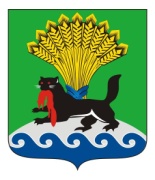 РОССИЙСКАЯ ФЕДЕРАЦИЯИРКУТСКАЯ ОБЛАСТЬИРКУТСКОЕ РАЙОННОЕ МУНИЦИПАЛЬНОЕ ОБРАЗОВАНИЕАДМИНИСТРАЦИЯПОСТАНОВЛЕНИЕот «_10__»____11____ 2021 г.		                                                                      №__594__О внесении изменений в постановление администрации Иркутского районного муниципального образования от 29.01.2021 № 35 «О реализации мероприятий перечня проектов народных инициатив в Иркутском районном муниципальном образовании в 2021 году»В целях  эффективной реализации в 2021 году мероприятий перечня проектов народных инициатив в Иркутском районном муниципальном образовании, реализации полномочий, предусмотренных п.п. 5, 11, 26 п. 1 ст. 15 Федерального закона от  06.10.2003 № 131-ФЗ «Об общих принципах организации местного самоуправления в Российской Федерации», а также использования экономии, сложившейся по результатам проведения процедур, руководствуясь Положением о предоставлении субсидий из областного бюджета местным бюджетам в целях софинансирования расходных обязательств муниципальных образований Иркутской области на реализацию мероприятий перечня проектов народных инициатив, утвержденным постановлением Правительства Иркутской области от 14.02.2019 № 108-пп «О предоставлении субсидий из областного бюджета местным бюджетам в целях софинансирования расходных обязательств муниципальных образований Иркутской области на реализацию мероприятий перечня проектов народных инициатив», руководствуясь ст. ст. 39, 45, 54 Устава Иркутского районного муниципального образования, администрация Иркутского районного муниципального образованияПОСТАНОВЛЯЕТ:1. Внести изменения в постановление администрации Иркутского районного муниципального образования от 29.01.2021 № 35 «О реализации мероприятий перечня проектов народных инициатив в Иркутском районном муниципальном образовании в 2021 году», изложив приложение 1 в редакции согласно приложению к настоящему постановлению.2. Признать утратившим силу постановление от 02.06.2021 № 296 «О внесении изменений в постановление администрации Иркутского районного муниципального образования от 29.01.2021 № 35 «О реализации мероприятий перечня проектов народных инициатив в Иркутском районном муниципальном образовании в 2021 году».3. Отделу по организации делопроизводства и работе с обращениями граждан организационно-контрольного управления администрации Иркутского районного муниципального образования:1) внести в оригинал постановления администрации Иркутского районного муниципального образования от 29.01.2021 № 35 «О реализации мероприятий перечня проектов народных инициатив в Иркутском районном муниципальном образовании в 2021 году» информацию о внесении изменений в правовой акт;2) внести в оригинал постановления администрации Иркутского районного муниципального образования от 02.06.2021 № 296 «О внесении изменений в постановление администрации Иркутского районного муниципального образования от 29.01.2021 № 35 «О реализации мероприятий перечня проектов народных инициатив в Иркутском районном муниципальном образовании в 2021 году» информацию о признании его утратившим силу.4. Разместить настоящее постановление в информационно-телекоммуникационной сети «Интернет» на официальном сайте Иркутского районного муниципального образования www.irkraion.ru.5. Контроль исполнения настоящего постановления возложить на заместителя Мэра района.Мэр района                                                                                               Л.П. ФроловПриложение к постановлению администрацииИркутского районногомуниципального образованияот 10.11.2021  № 594«Приложение 1Утвержден постановлением администрацииИркутского районногомуниципального образования                                                                         от 29.01.2021 № 35Перечень проектов народных инициатив в Иркутском районном муниципальном образовании на 2021 год».Заместитель Мэра                                                              	                 И. Б. Кузнецов№ п/пНаименование мероприятияОбъемфинансирования по мероприятию, всего, руб.№ п/пНаименование мероприятияОбъемфинансирования по мероприятию, всего, руб.1Приобретение экскаватора-погрузчика для осуществления полномочий по дорожной деятельности6 339 011,002Приобретение вакуумной машины на базе КАМАЗ4 626 750,00Дополнительное мероприятие Дополнительное мероприятие Дополнительное мероприятие 1Приобретение спортивного инвентаря для МКУ ДО ИР «ДЮСШ»23 250,00ИТОГОИТОГО10 989 011,00